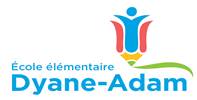 COORDONNÉES DES MEMBRESDU CONSEIL D’ÉCOLE2022-2023RÉGION: Halton 	ÉCOLE: ÉÉ Dyane-Adam   Liste établie le 18 octobre 2022GROUPE REPRÉSENTÉNOM ET PRÉNOMPrésidentMme Julie LaferrièreVice-présidenteMme Mélissa TolfreeTrésorierM. Mohamed Karim AssifSecrétaireMme Caroline Langer ObalMembreM. Emmanuel TchokongoueMembreMme Christiane ViolanteDirection d’écoleMme Caroline WagnerPersonnel non-enseignantJacinthe OuellettePersonnel enseignant Sabah Baslimane